INDICAÇÃO Nº 850/2022    Assunto: Solicita serviço de tapa buracos na Rua João Bernardo Filho – Bairro da Ponte.Senhor Presidente,INDICO ao Sr. Prefeito Municipal, nos termos do Regimento Interno desta Casa de Leis, que se digne V. Ex.ª determinar à Secretaria de Obras e Serviços Públicos que execute serviço de tapa buracos na Rua João Bernardo Filho – Bairro da Ponte, pois existem muitos buracos, causando transtornos aos usuários (foto anexa). Tendo o exposto espera-se que seja executado com urgência.SALA DAS SESSÕES, 05 de maio de 2022.LEILA BEDANIVereadora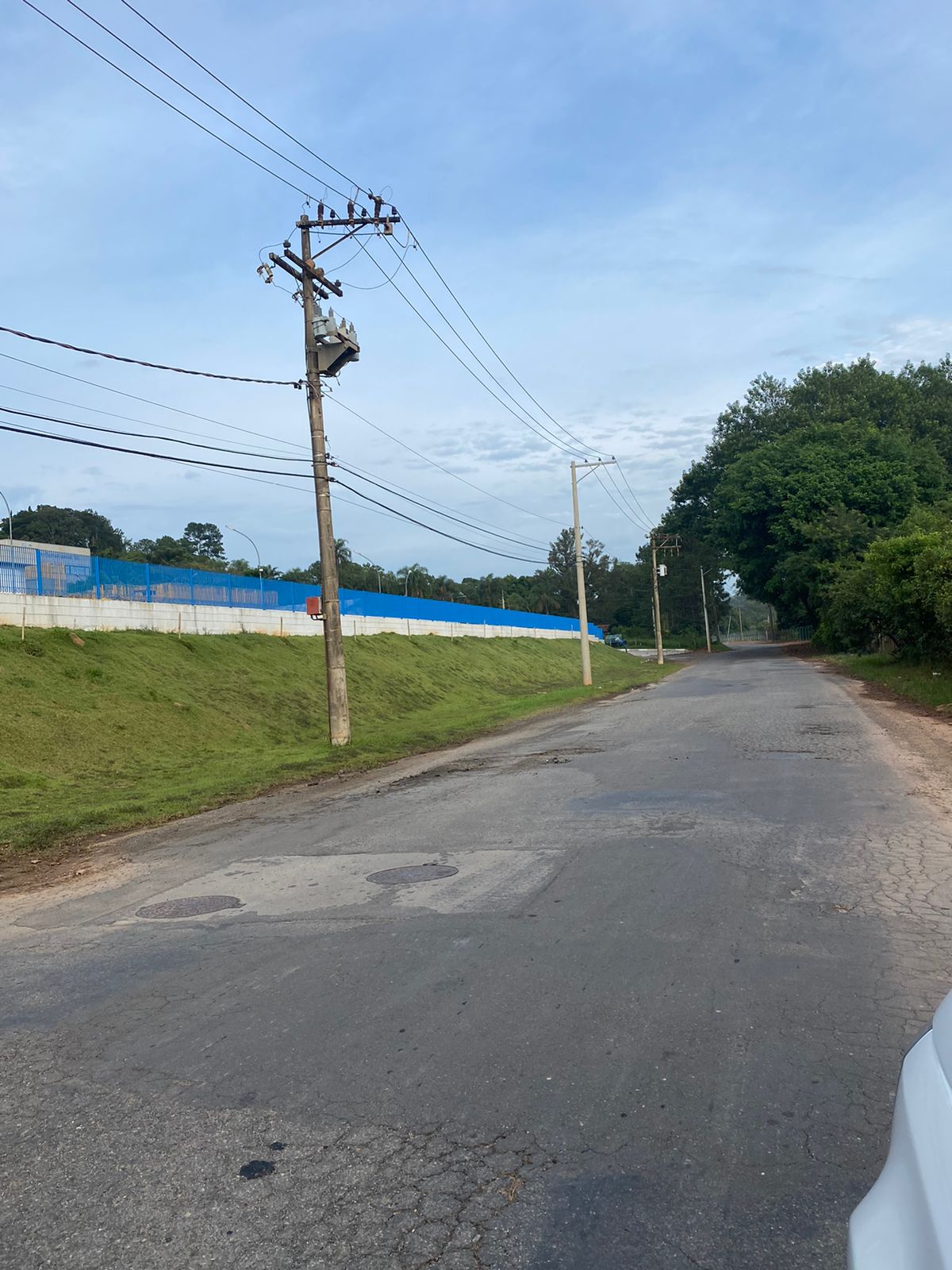 